АМАНАКСКИЕ                                             Распространяется    бесплатноВЕСТИ22 февраля 2018г                                                                                                                                                              №14(225)ОФИЦИАЛЬНОИнформационный вестник Собрания представителей сельского поселения Старый Аманак муниципального района Похвистневский Самарской областиАдминистрации сельского поселения Старый Аманак муниципального района ПохвистневскийПоздравление с Днём Защитника Отечества ВетеранаВ преддверии Дня Защитника Отечества сотрудники МО МВД России  «Похвистневский» поздравили легендарного ветерана  Великой Отечественной войны бывшего начальника Похвистневского отдела полковника милиции 92-летний Пётра Никитовича Шлыкова. Как всегда Пётр Никитович принял гостей с великим радушием. А гостей в доме у ветерана оказалось не мало: исполняющий обязанности  начальника МО МВД России Похвистневский» подполковник полиции Игорь Викторович Стадник, председатель Общественного совета Татьяна Ивановна Вобликова, начальник отдела МВД России – начальник ОРЛС МО МВД России «Похвистневский» капитан внутренней службы Крюков Дмитрий Павлович, представитель ГУ МВД России по Самарской области специалист ОК УРЛС старший лейтенант внутренней службы Георгиев Сергей Николаевич. Петр Никитович встречал гостей  вместе со своим зятем Сучковым Александром Александровичем, который также посвятил свою жизнь службе в милиции и ушёл на заслуженный отдых в звании подполковника юстиции.Не изменяя традиции, Ветеран прочёл стихотворения собственного сочинения. Пишет стихи Пётр Никитович на разные темы: юмористические, бытовые, служебные, - но прежде всего на тему Великой Отечественной войны. Каждая каждое его стихотворение – это воспоминание из жизни, которое трогает до глубины души, и навсегда остаётся в памяти, будто этот момент жизни прожил не автор, а сам слушатель.Гости нехотя покидали дом Ветерана, ведь семейная теплота, которая царит в доме у Шлыковых, обязательно ещё не раз приведёт их в гостеприимную «гавань» легендарной семьи.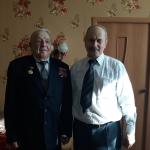 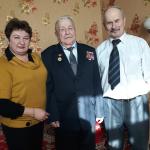 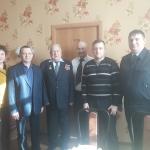 Зарегистрируй автомобиль через портал Госуслуг без очереди!Вы купили автомобиль или мотоцикл? Или, наоборот, продаете — портал госуслуг поможет с документами. Снять с учета, поставить на учет или изменить регистрационные данные — всё это проще сделать через интернет. Раньше автовладельцы заполняли заявление от руки в регистрационно-экзаменационном отделении (РЭО) полиции, ждали в очереди. Это отнимало много времени. Теперь всё проще: заполняете заявление на сайте госуслуг, приходите в РЭО, когда удобно Вам. Дату и время выберите на сайте — оно будет забронировано для Вас, ждать в очереди не придется. Мы напомним о времени записи по электронной почте или при помощи смс-сообщения. РЭО МО МВД России «Похвистевский» находится по адресу: г. Похвистнево, ул. Строителей, 1По пути в РЭО оплатите госпошлину в любом банке. Размер пошлины и реквизиты для вашего региона узнайте на сайте ГИБДД (https://гибдд.рф/gosuslugi/reg/reg/).Чтобы зарегистрировать автомобиль через портал, нужен подтвержденный статус учетной записи на портале госуслуг. Сотрудники МО МВД России «Похвистневский» помогут Вам с подтверждением учётной записи по адресу: г. Похвистнево, ул. Советская, 4, тел.: 8 (84656) 2-34-69.О публичных слушаниях по проекту решения«О внесении изменений в Устав сельского поселения Старый Аманак муниципального района Похвистневский Самарской области»В соответствии с Федеральным законом от 06.10.2003 № 131-ФЗ «Об общих принципах организации местного самоуправления в Российской Федерации», Законом Самарской области от 30.03.2015 г. № 24 – ГД «О порядке формирования органов местного самоуправления муниципальных образований Самарской области», Уставом сельского поселения Старый Аманак муниципального района Похвистневский Самарской области, Собрание представителей поселенияРЕШИЛО:Предварительно одобрить проект решения Собрания представителей сельского поселения Старый Аманак муниципального района Похвистневский Самарской области «О внесении изменений в Устав сельского поселения Старый Аманак муниципального района Похвистневский Самарской области» (приложение 1 к настоящему решению).В целях обсуждения проекта решения Собрания представителей сельского поселения Старый Аманак муниципального района Похвистневский Самарской области «О внесении изменений в Устав сельского поселения Старый Аманак муниципального района Похвистневский Самарской области» провести на территории сельского поселения Старый Аманак муниципального района Похвистневский Самарской области публичные слушания в соответствии с Порядком организации и проведения публичных слушаний в сельском поселении Старый Аманак муниципального района Похвистневский Самарской области, утвержденным решением Собрания представителей сельского поселения Старый Аманак муниципального района Похвистневский Самарской области от 02.03.2010 № 115.Срок проведения публичных слушаний составляет 20 (двадцать) дней с 07 марта 2018 года по 26 марта 2018 года.Обсуждение проекта решения «О внесении изменений в Устав сельского поселения Старый Аманак муниципального района Похвистневский Самарской области», а также учет представленных жителями поселения и иными заинтересованными лицами замечаний и предложений по проекту решения осуществляется в соответствии с Порядком организации и проведения публичных слушаний в сельском поселении Старый Аманак муниципального района Похвистневский Самарской области, утвержденным решением Собрания представителей сельского поселения Старый Аманак муниципального района Похвистневский Самарской области от 02.03.2010 № 115. Органом, уполномоченным на организацию и проведение публичных слушаний в соответствии с настоящим решением, является Собрание представителей сельского поселения Старый Аманак муниципального района Похвистневский Самарской области.Место проведения публичных слушаний (место ведения протокола публичных слушаний) – 446472, Самарская область, Похвистневский район, с.Старый Аманак, ул.Центральная, д.37а.Мероприятие по информированию жителей поселения по вопросу обсуждения проекта решения «О внесении изменений в Устав сельского поселения Старый Аманак муниципального района Похвистневский Самарской области»  состоится 12 марта 2018 года в 10.00 часов по адресу: 446472, Самарская область, Похвистневский район, с.Старый Аманак, ул.Центральная, д.37а.Назначить лицом, ответственным за ведение протокола публичных слушаний и протокола мероприятия по информированию жителей сельского поселения Старый Аманак муниципального района Похвистневский по вопросу публичных слушаний, Главу сельского поселения  Фадеева В.П.9.	Принятие замечаний и предложений по вопросам публичных слушаний, поступивших от жителей поселения и иных заинтересованных лиц, осуществляется по адресу, указанному в пункте 6 настоящего решения, в рабочие дни с 10 часов до 19 часов, в субботу с 12 до 17 часов. Письменные замечания и предложения подлежат приобщению к протоколу публичных слушаний.10. Прием замечаний и предложений по вопросу публичных слушаний оканчивается 26 марта 2018 года.11. Опубликовать настоящее решение, проект решения Собрания представителей сельского поселения Старый Аманак муниципального района Похвистневский Самарской области «О внесении изменений в Устав сельского поселения Старый Аманак муниципального района Похвистневский Самарской области» (приложение 1 к настоящему решению), в газете «Аманакские вести».12. Настоящее решение вступает в силу со дня его официального опубликования.Глава поселения Старый Аманак                                                                                                  В.П.ФадеевПредседатель Собрания представителей	 Е.П.Худановпоселения                                                                                                                                                                                                                                                                                                                                                                             Приложение № 1к решению Собрания представителейсельского поселения Старый Аманакмуниципального района ПохвистневскийСамарской области от 03.11.2017 г. № 66О внесении изменений в Устав сельского поселения Старый Аманак муниципального района Похвистневский Самарской областиРассмотрев предложенные Главой сельского поселения Старый Аманак изменения в Устав сельского поселения Старый Аманак муниципального района Похвистневский Самарской области и в соответствии с Федеральным законом от 06.10.2003 г. № 131 – ФЗ «Об общих принципах организации местного самоуправления в Российской Федерации», Уставом сельского поселения Старый Аманак муниципального района Похвистневский Самарской области, Заключением по проведению публичных слушаний от «___»_________2017 г., Собрание представителей сельского поселения Старый АманакРЕШИЛО:1. Внести в Устав сельского поселения Старый Аманак муниципального района Похвистневский Самарской области следующие изменения:1.1. Дополнить часть 1 статьи 10 пунктом 16 следующего содержания:«16) полномочиями в сфере стратегического планирования, предусмотренными Федеральным законом от 28 июня 2014 года «172-ФЗ «О стратегическом планировании в Российской Федерации».         1.2. Пункт 9 части 1 статьи 10 изложить в новой редакции:«9) организация сбора статистических показателей, характеризующих состояние экономики и социальной сферы поселения, и предоставление указанных данных органам государственной власти в порядке, установленном Правительством Российской Федерации».2. Поручить Главе сельского поселения Старый Аманак муниципального района Похвистневский Самарской области направить Решение «О внесении изменений в Устав сельского поселения Старый Аманак муниципального района Похвистневский Самарской области» на государственную регистрацию в течение 15 (пятнадцати) дней со дня принятия настоящего решения.3. После государственной регистрации Решения «О внесении изменений в Устав сельского поселения Старый Аманак муниципального района  Похвистневский Самарской области» осуществить его официальное опубликование в газете «Аманакские вести».        4. Настоящее решение вступает в силу на следующий день после его официального опубликования.Председатель Собрания представителейсельского поселения                                                                  Е.П. ХудановГлава сельского поселения                                                        В.П. ФадеевС О Б Р А Н И ЕП  Р Е Д С Т А В И Т Е Л Е ЙСЕЛЬСКОГО ПОСЕЛЕНИЯСтарый Аманакмуниципального районаПОХВИСТНЕВСКИЙСАМАРСКОЙ ОБЛАСТИтретьего созываР Е Ш Е Н И Е22.02.2018 г № 80с. Старый АманакС О Б Р А Н И Е                    ПРОЕКТП  Р Е Д С Т А В И Т Е Л Е Й                    ПРОЕКТСЕЛЬСКОГО ПОСЕЛЕНИЯ                    ПРОЕКТ               Старый Аманак                    ПРОЕКТмуниципального района                    ПРОЕКТПОХВИСТНЕВСКИЙ                    ПРОЕКТСАМАРСКОЙ ОБЛАСТИ                    ПРОЕКТтретьего созыва                    ПРОЕКТР Е Ш Е Н И Е                    ПРОЕКТ_________ № ___                    ПРОЕКТс. Старый АманакУЧРЕДИТЕЛИ: Администрация сельского поселения Старый Аманак муниципального района Похвистневский Самарской области и Собрание представителей сельского поселения Старый Аманак муниципального района Похвистневский Самарской областиИЗДАТЕЛЬ: Администрация сельского поселения Старый Аманак муниципального района Похвистневский Самарской областиАдрес: Самарская область, Похвистневский            Газета составлена и отпечатана                                                           исполняющий     район, село Старый Аманак, ул. Центральная       в администрации сельского поселения                                        обязанности главного37 а, тел. 8(846-56) 44-5-73                                         Старый Аманак Похвистневский район                                                     редактора                                                                                          Самарская область. Тираж 100 экз                                                      Л.С. Должникова